Spreadsheet basics—the beginning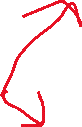 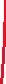 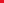 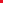 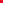 A __________________ is a program that processes information that is set up in tables.The parts of a worksheet include: The ________________forms the top and left borders of the worksheet.The ___________ ___________is the cell currently in use.The cell ________________ is an area that shows the cell address of the cell that is active.The ___________________ bar displays what you type.________________ bars allow you to see another part of the worksheet.________________ tabs switch between worksheets.The ________________ bar shows messages from the program.When you use a ________________ program, your data goes into a special kind of document called a ____________, a grid made of vertical _________ and horizontal ___________.Each column and row meets to make a box called a _______l. Each cell in the grid is identified by a unique name—its _______  ______________.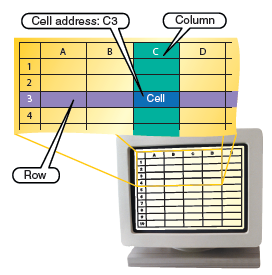 You can enter __________ types of data in a worksheet: ______________, __________, and __________ and times. A value is a ___________, such as a whole number, a _____________, or a decimal. 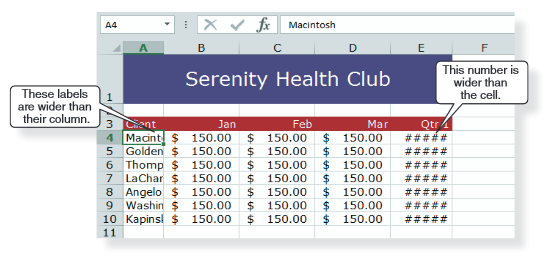 A ___________ is text or a combination of numbers and text.________________ are mathematical expressions. In a _________________, most formulas reference the data entered in one or more cells. You can change the _________ of a worksheet in many ways, including _____________ two or more cells which means combine them into one. ________________ are built-in formulas for performing calculations, such as ______________, in a table.With a spreadsheet program, you can create ____________, which are also called __________. Charts show data in ways that are visually more interesting and maybe easier to _______________.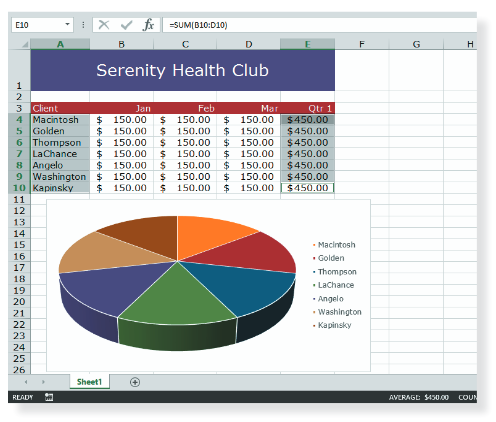 You can specify a portion of a worksheet called a ___________  _____________ before you instruct the program to print. Then you can make sure the data displays the way you want. The order of evaluation rule tells the program to do the most important operation first, then it does the others in order, from most to least important.The ______________ of  ____________ rule tells the program to do the most important operation _________, then it does the others in order, from ___________ to ____________ important.You can ___________ data to list rows ___________________ or __________________, and you can __________________ data to show only the rows that match the criteria you select.Formulas can use cell _________________, or cell addresses, to avoid errors and reflect _______________.With data that is too ______________ for a cell, symbols ____________ or ____________ appear in cells. With _____________, the text appears in the next cell to the _______________ or, if that is filled, is cut off.To indicate that numbers represent a dollar amount in a worksheet, you would type the numbers preceded by a _______________  _____________, or apply a currency type format.